                          ASKING PERMISSION  ( izin isteme )● MAY  I  /  CAN  I         Birinden izin isterken “ May  I “  ya da “ Can  I “ kullanılır. Aşağıdaki gibi cevap verilir. Student :  May I come in? ( İçeri girebilir miyim? )Teacher : Yes, you may. ( Evet, girebilirsin.)Student : May I answer the question? ( Soruyu cevaplayabilirim?)Teacher : Yes, of course .( Evet ,elbette)You       : Can  I  eat a hamburger? (Hamburger yiyebilir miyim?)Mother :Sorry, not  right now.(Üzgünüm  şu  anda  olmaz )You         : Can  I  sit  down ? (Oturabilir miyim? )Teacher : Sure. ( Elbette )                       MAKING REQUEST  ( Ricada bulunma )● CAN YOU             Birine ricada bulunurken  “Can  you “ kullanılır.You     : Can  you  give  your  ruler? ( Cetvelini verebilir misin?) Friend : Sure. ( elbette )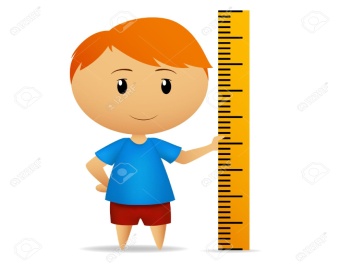 You      : Can  you  close  the window, please?             ( Pencereyi kapatabilir misin, lütfen ?)Friend : Sorry, not right now. (Üzgünüm, şimdi olmaz.)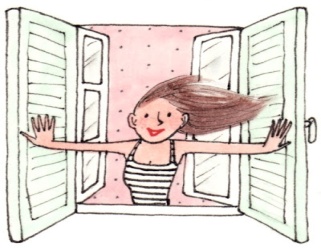 ● Give  me ………, please. 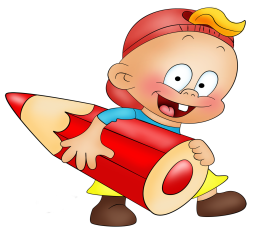 You : Give me your pencil, please. (Kalemini verebilir misin, lütfen?)Friend : Yes, of course. ( Evet ,elbette)Positive answer (olumlu cevap)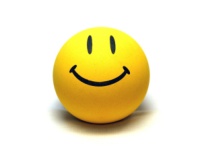 Negative answer (olumsuz cevap)       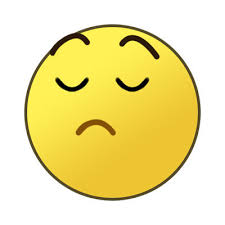 ●Yes, you may(evet yapabilirsin)●Sorry, not right now (üzgünüm, şu anda olmaz)●Yes, of course (evet, elbette)●I am sorry, you can’t (üzgünüm yapamazsın)●Sure  (elbette)